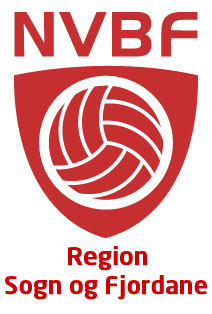 NVBF REGION SOGN OG FJORDANE SITT REGIONSTING 201725.04.2019 kl. 19:00 FørdeStad: SUNNFJORD HOTELLFullmaktsskjema/PåmeldingRepresentant: __________________________ Vararepr: ______________________________2.    Representant: __________________________ Vararepr: ______________________________3.   Representant: ___________________________Vararepr: ___________________________________________________________________________________Klubben sitt Navn_______________________________Stad/Dato ________________________________________________________________________________Leiar (namn og signatur)						I henhold til NVBF Region Sogn og Fjordanes lover § 14, representerer klubber etter følgende skala:Til og med 30 medlemmar:		1 representant31 – 70 medlemmar:			2 representantar71 eller fleire medlemmar		3 representantarMedlemstallene er de tallene klubbene har innrapportert ved idrettsregistreringen i april 2016, for foregående år (2015).Representantene må være valgt på årsmøte i idrettslaget, eller oppnevnt av styret etter fullmakt. Ved valg/oppnevning av styre, råd, utvalg/komité mv. og ved representasjon til årsmøte/ting, skal begge kjønn være representert. Sammensetningen skal være forholdsmessig i forhold til kjønnsfordelingen i medlemsmassen, dog slik at det ved valg/oppnevning av mer enn tre personer skal velges/oppnevnes minst to personer fra hvert kjønn. Bestemmelsen gjelder også der det velges mer enn ett varamedlem. 
Påmelding må være regionen i hende, 23.04.2017. Sendes scannet på e-post elisabeth.bjorvik@volleyball.no